Сценарий творческого отчёта «Широкая Масленица»   Автор: Распутина Елена Николаевна,Должность: преподаватель по классу фольклорного и народного пенияОрганизация: ГБУДО НСО « Куйбышевская ДШИ»Город: Куйбышев, Новосибирская областьЦель: «Музыкально – этническая  социализации  детей посредством тематического концертного сценария обряда – праздника «Широкая Масленица»Задачи:1. Обобщить и закрепить знания об обряде - празднике Масленица.2. Развивать необходимые умения и навыки в преподнесении календарного, игрового и хороводного песенного материала как своего Сибирского региона, так и песен других регионов посредством синкритизма различных видов деятельности: танец, игра на шумовых инструментах , театрализация (обрядовый фольклорный театр)3. Воспитывать у учащихся самобытность интерпретации песен, манеру исполнения, художественность и образность музыкального и поэтического слова.4. Укреплять интерес к родной культуре, выявлять её особенности.Техническое оснащение: мультимедийный проектор, микрофоны, баян, гармонь, шумовые инструменты, баннер с изображением русской избы.Примечание: Данный сценарий с песенным материалом может использоваться как пример проведения тематических мероприятий по музыкальному обрядовому фольклору.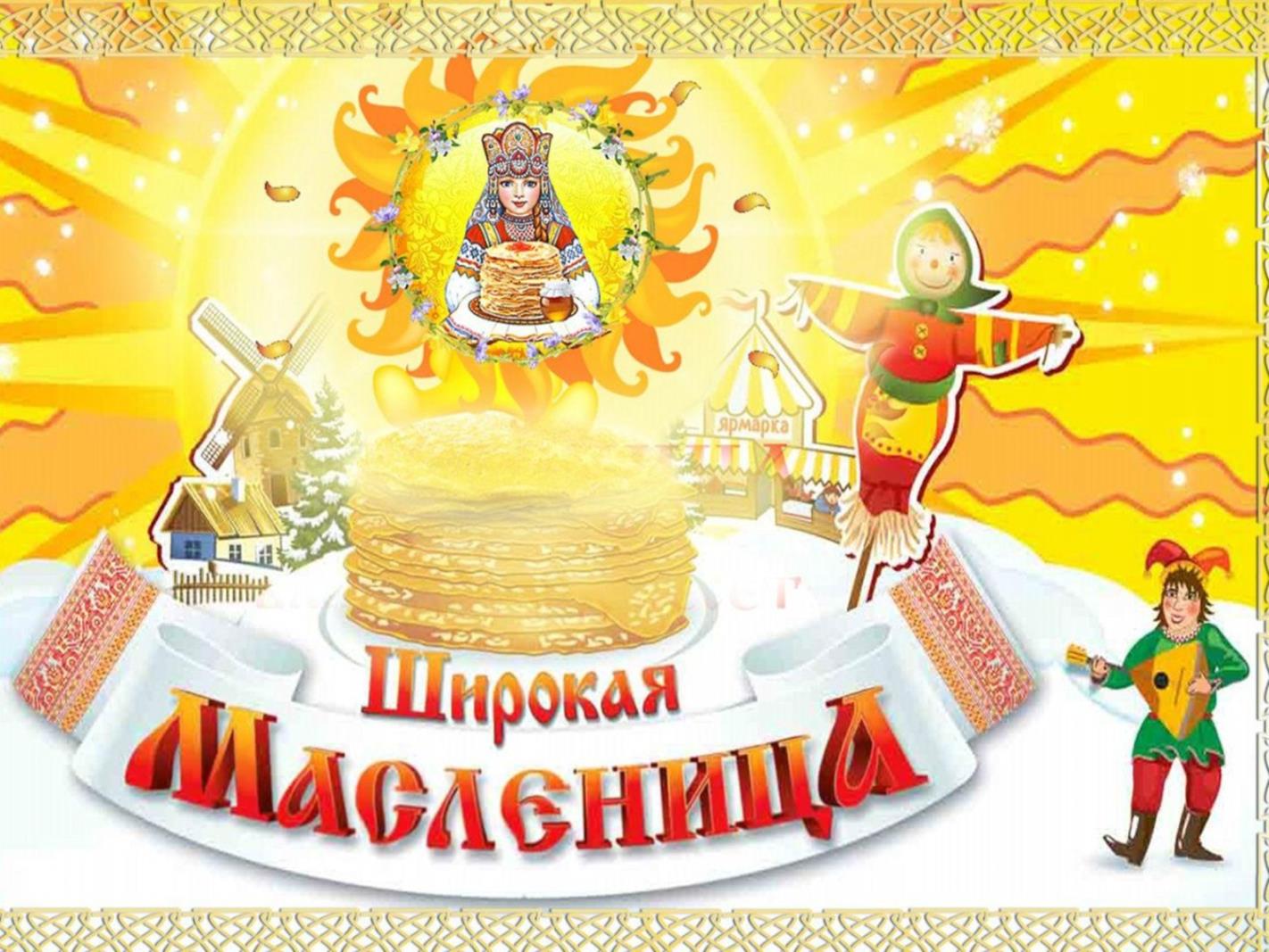 Слайд 1 Ведущий: - Эй, народ, пожалуйте сюда! Приглашаем всех гостей к нам на праздник поскорей!Мы сегодня Масленицу встречаем, зиму провожаем, весну закликаем!Маслена – честная, весёлая, широкая! Не было на Руси семьи, дома, двора, селения и города, где бы не отмечали масленичную неделю. Масленница – русский карнавал, шумный и разгульный. В народе Масленницу называли «Весёлой», «обжорной», «разгульной»!Ой, да Масленница на двор въезжает!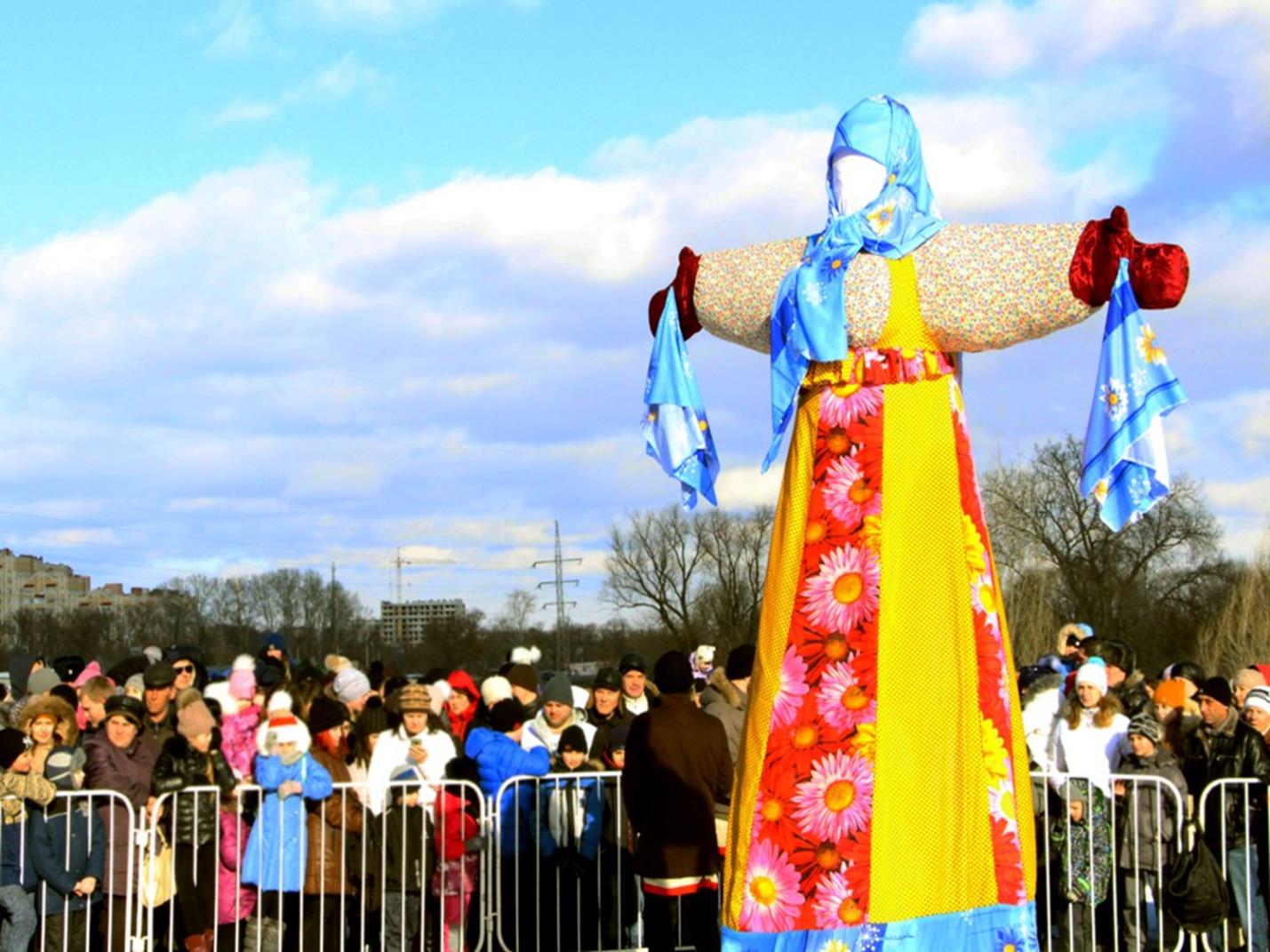 Слайд 2Р.Н.П. «Ой, да Масленница на двор въезжает»Ведущий: -   Едет Масленица дорогая!                      Наша гостьюшка годовая,                      Живёт Масленка 7 деньков,                      Побудь с нами 7 годков!                      Весну красную нам веди,                       ручейки с ней отопри!!!РНП «Ой, Масленица расчестная»Ведущий: - С Масленкой весну зовём,                    И закличку ей поём!Р.Н.П. «Весна, весна красная…» (календарная закличка)Ведущий: -  Пришла Весна со своими праздниками разудалыми,  Масленницей, Сороками, Пасхой!                         Скоро ребятушки заиграют на травушке,                         Сердце тронет вновь нежная любовь!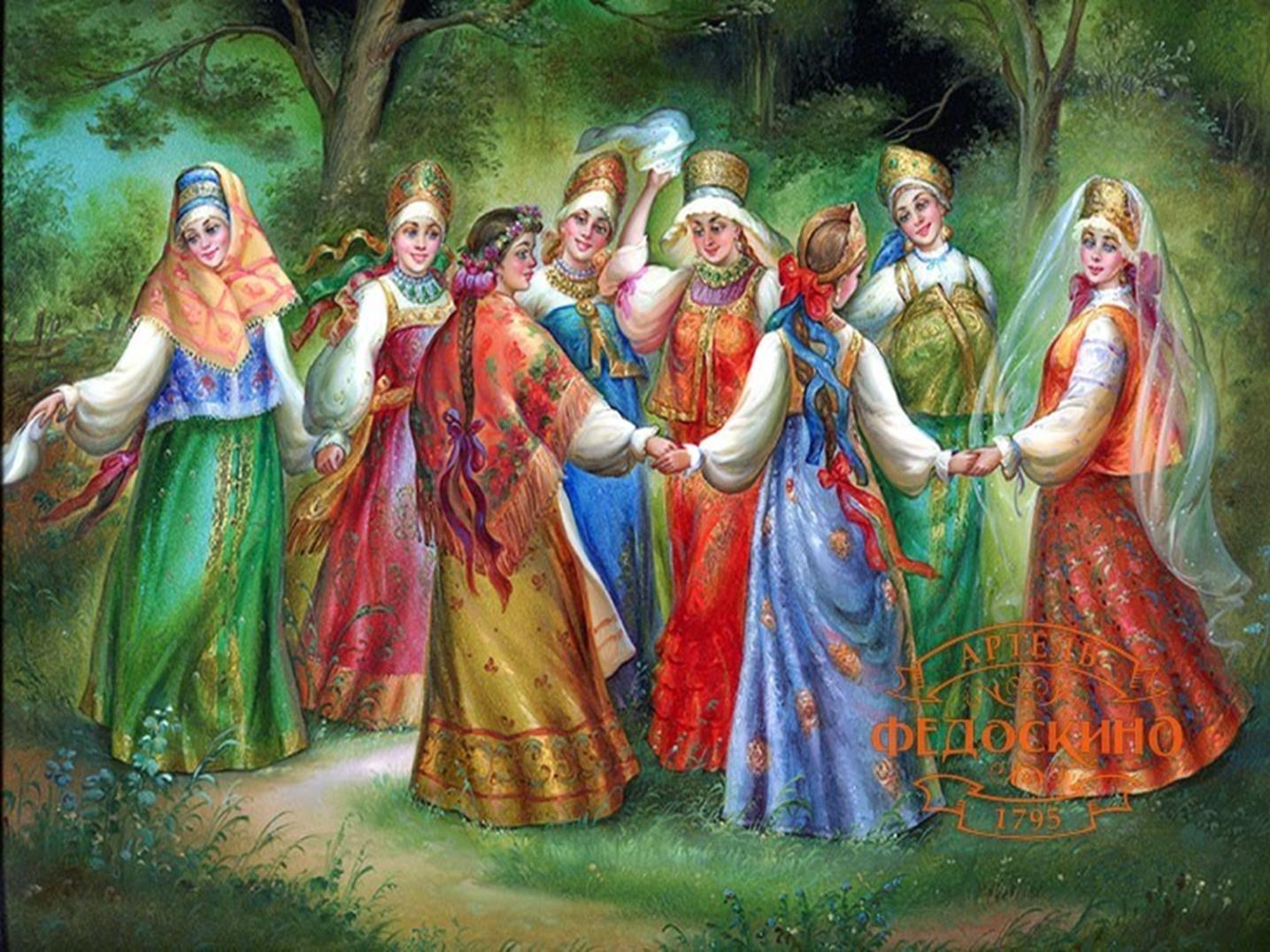 Слайд 3.Р.Н.П. «Ой, во поле травушка горела» (игровой хоровод)Ведущий: - От Масленицы посевки  будем ждать,                      Работать в огороде, в поле                      И, конечно, петь, плясать!Р.Н.П. «Посеяли лен за рекою» (шуточная плясовая)Ведущий: - На масленичных гуляньях девки мечтали удачно выйти замуж за жениха богатого да нраву доброго !Р.Н.П. «Посею лебеду на берегу» (Солистка Яньшина Света)Ведущий: -   Ой, кумушки – голубушки,  подружки мои,                      Пойдемте за околицу гулять                       Да парней завлекать!Р.Н.П. «Ой, кумушки – голубушки» (плясовая)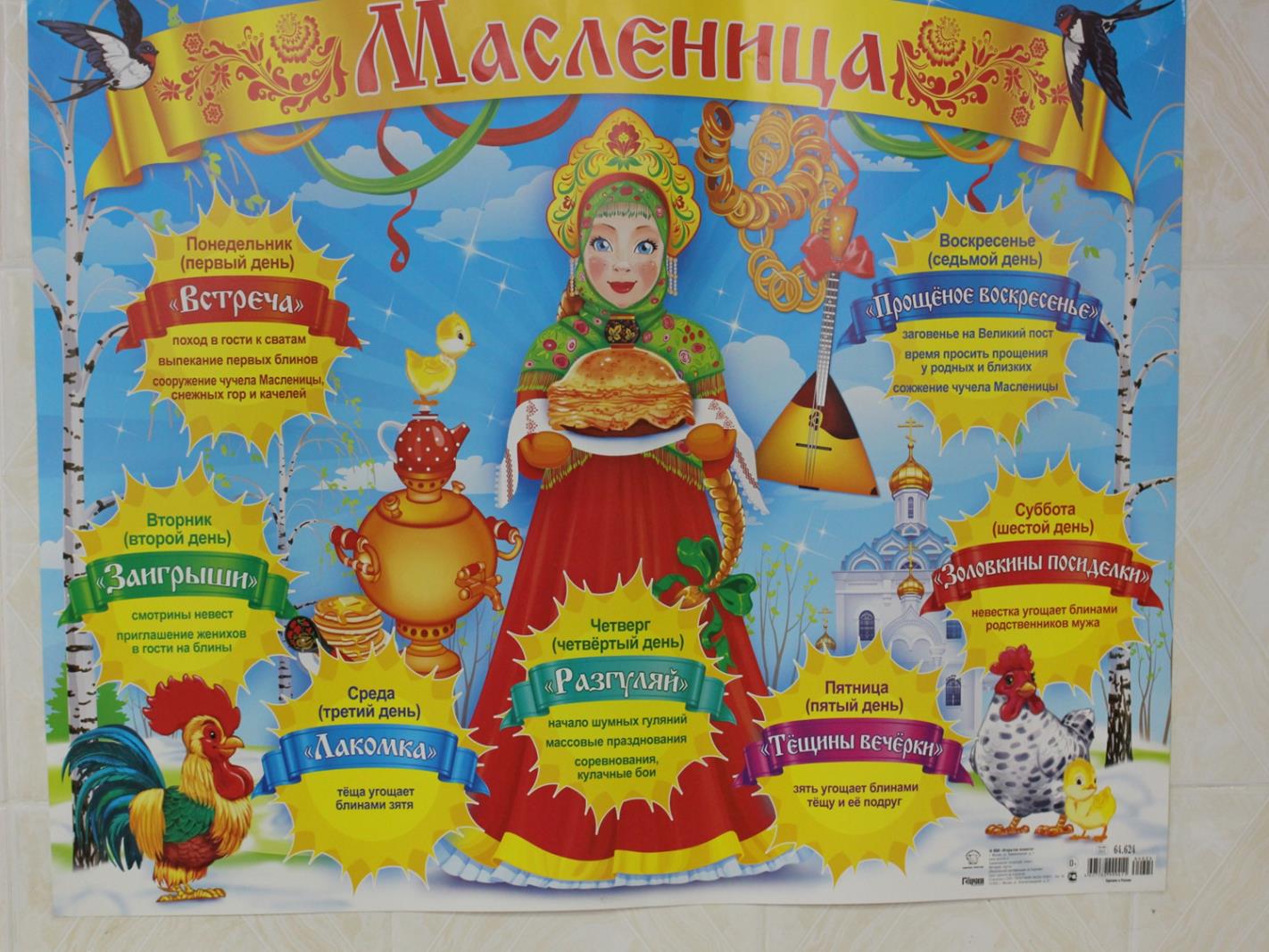 Слайд 4.  Ведущий: - Масленичная неделя имела свои названия:Понедельник – встречаВторник – заигрышСреда – лакомкаЧетверг – разгулПятница – тёщины вечёркиСуббота – золовкины посиделкиВоскресенье – проводы Масленицы, Прощёное воскресеньеКак видите, все дни масленичной недели народ веселился, угощался обрядовой едой блинами, пел, плясал. Играли в особые игры на Масленицу, особенно были распространены кулачные бои и игры «Стенка на стенку».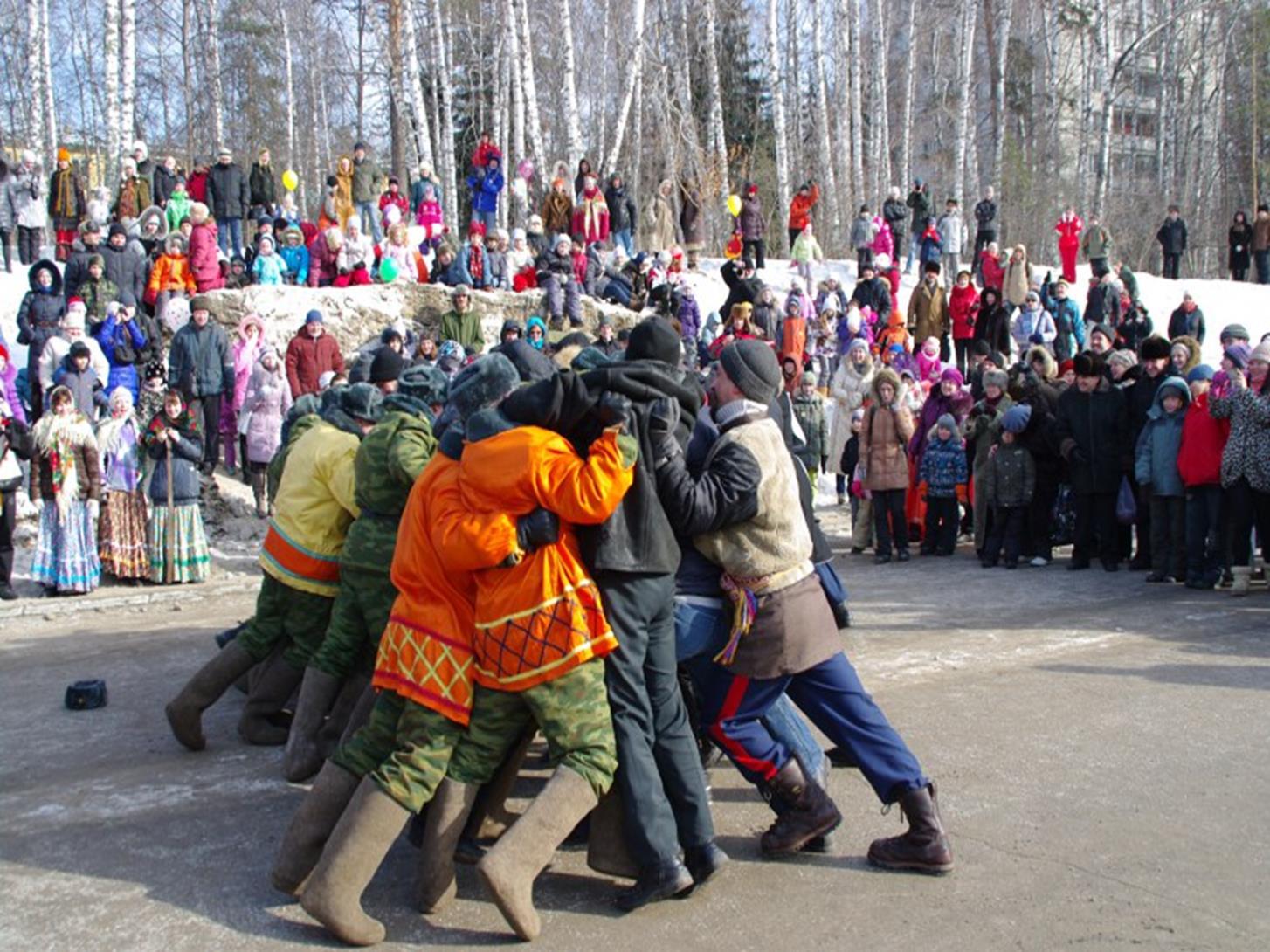 Слайд 5 игра «стенка на стенку» 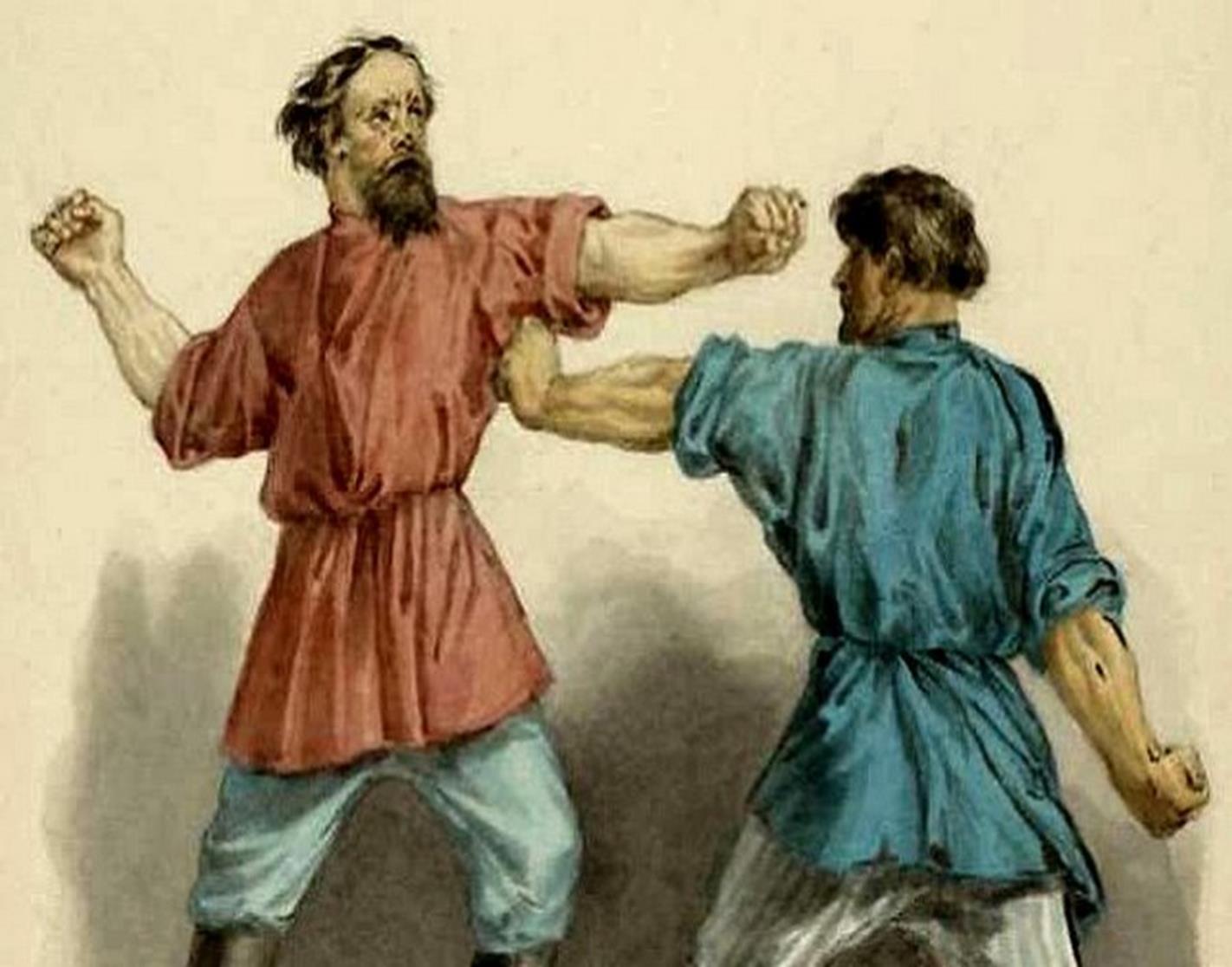 Слайд 6.  «кулачный бой»В кулачном бое  участвовали только мужчины.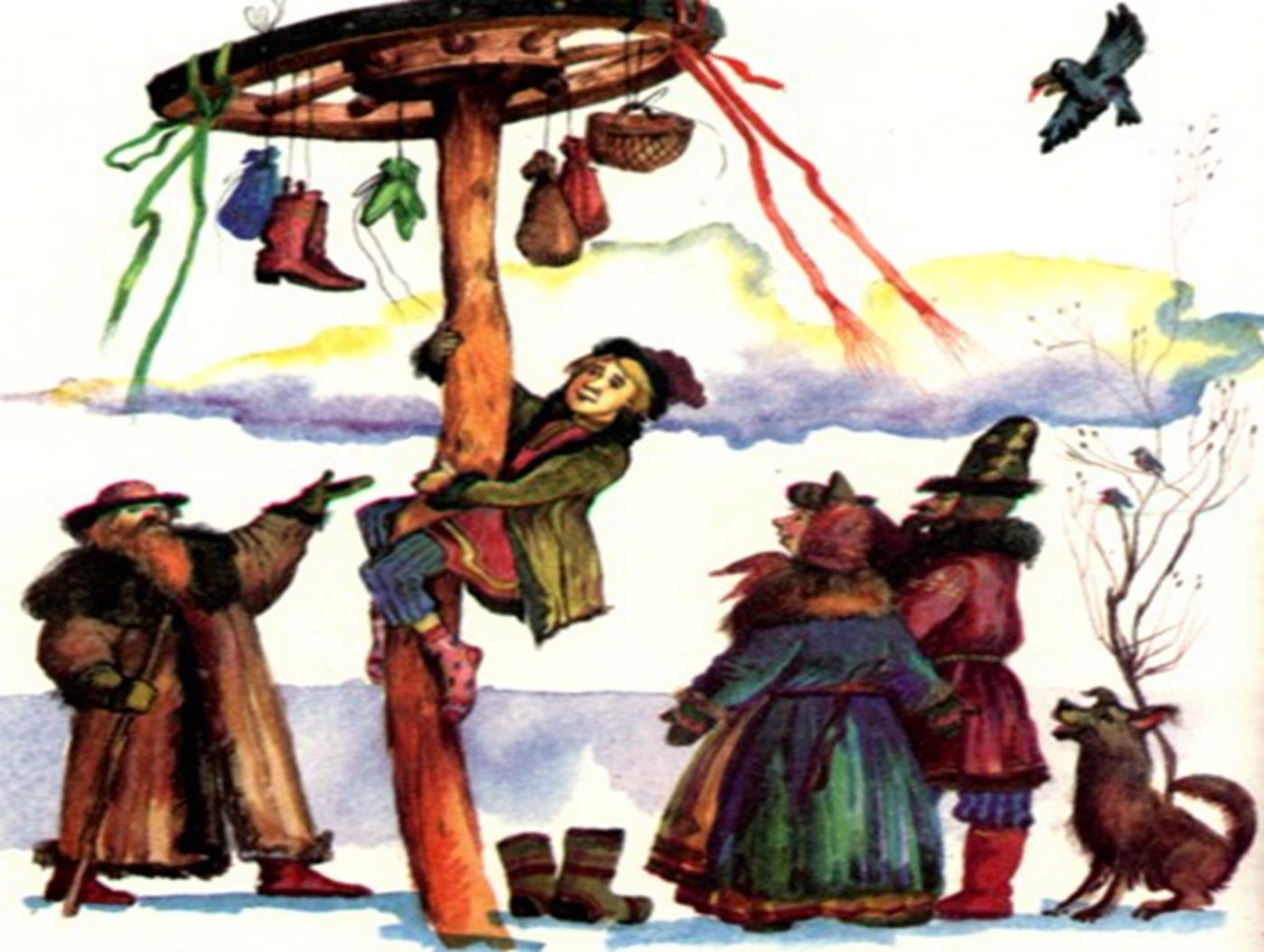 Слайд 7.    Очень часто на масленичных гуляниях можно было увидеть «влезание на столб» за каким–нибудь подарком или призом.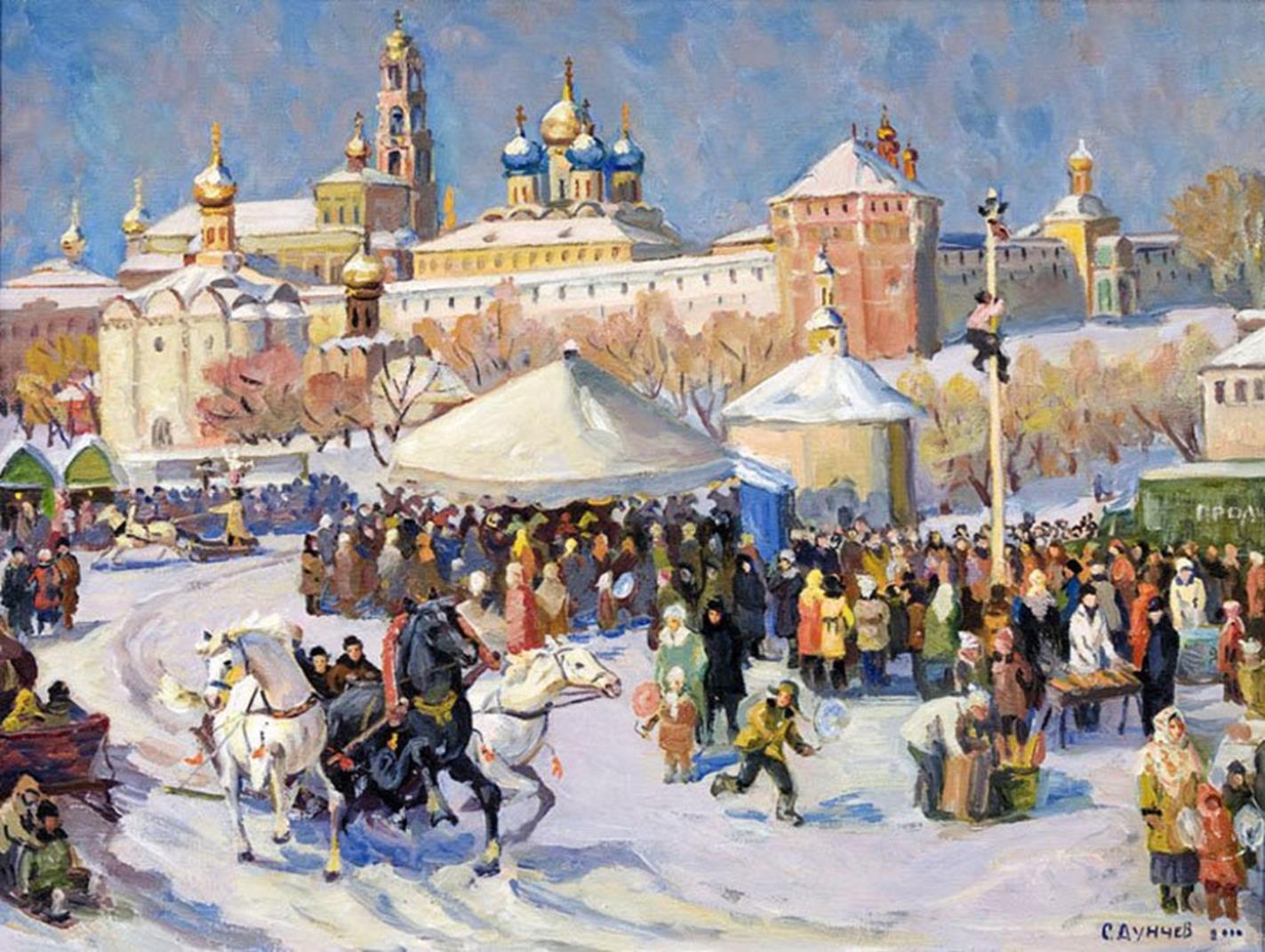 Слайд 8           Какой русский не любит быстрой езды! Исконной традицией русских было катание на лошадях. Масленичное увеселение – запряжённая «тройка» скакунов.                  Любили также спокойные игры, например, в гостях           с удовольствием загадывали и отгадывали загадки на народные           темы, ну и, конечно, на тему Масленицы!Я предлагаю наш зрительный зал поучаствовать в разгадывании народных загадок!Всех оденут подружки,А себя никогда! (иголка с ниткой)Четыре четырки,Две растопырки,Один вертунИ два как яхонты! (кот, кошка)На весь мир хватаетДаже в щели пролезает! (свет)Слушайте внимательно,Очень занимательно:Чего нет в капустеНи в свёкле, ни в реке,А есть в моркови,Огурце, помидоре? (буквы «о»)Каким гребешком никто не причесывается? (петушиным)Какой в реке камень? (мокрый)Несла баба в корзине 50 яиц, а дно упало. Сколько яиц осталось? (ни одного)Горячий, румяный,Сытый, желанный,Бабушка с утра печёт,Угощается народ! (блин)Праздник русский и раздольный,Вкусный, сытый и довольный,Со сметаной, маслицем – Что за праздник?(Масленица)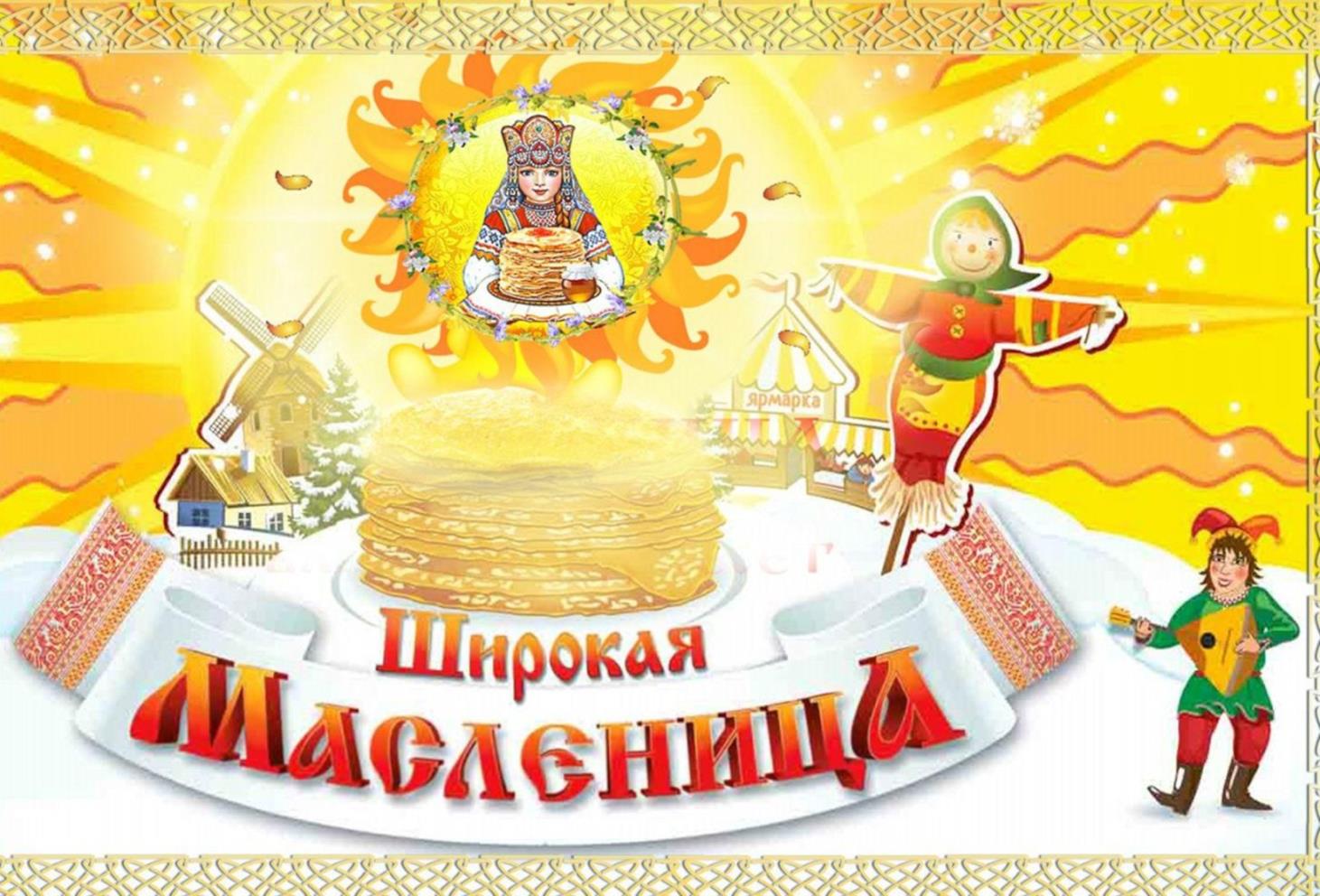 ( Слайд 1 – заставка: Широкая Масленица).  Ведущий: - Масленка – Кривошейка, сострячаем тебя хорошенько!Р.Н.П. «Масленка» (календарная, пение и игра на шумовых инструментах)Ведущий: - Гуляли до упаду, наряжались красиво! Покупали на ярмарке различные обновы!Р.Н.П. «Селезенька» (игровая – шуточная, игра на шумовых инструментах) Ведущий: - Не забывали про работу на празднике. А с песней работать веселее!  Р,Н,П. «Затопила кума хату» (солистка Макуха Вика) Ведущий: -  Дорогая наша гостья Масленница, Авдотья Изотьевна! Дуня белая, румяная, коса длинная  трёхаршинная, лента алая двуполтинная! А для настроеньица, тебе девчушка - песенница!  Р.Н.П. «Жил на свете комарочек» (солистка Пышкина Ульяна).Ведущий: - Празднуйте Масленицу сытостью и довольством. Много блинов много богатства! Р.Н.П. « Как на масленой неделе»   ( календарная шуточная, шумовые инструменты) Ведущий: -  Ребятня на Масленицу вкусностями баловалась да песенки попевала!Р.Н.П. «Летели две птички»  (игровая)Ведущий: - Как у наших у ворот,                     Стоит девок хоровод,                      Ребятня во всю поет! Р.Н.П. « Как у наших у ворот» (игровой хоровод)Ведущий: -   Масленичные блины – как символ солнца, тепла и сытости!Дорогая наша Масленица,Прими от нас блинчиков, Блинчиков поджаристых,С добром и миром тебя будем провожать! Р.Н.П. « Блины» (солист Распутин Илья, иллюстратор номера Кожевникова Анна)Ведущий: - Воскресенье масленичной недели был особенным днём: провожали Масленицу, в поле сжигали её соломенное чучело, как символ ухода зимы, холода, тёмного времени года, просили друг у друга прощение перед Великим постом.                Масленка весело гуляла,                Песни  пела и играла,                 А теперь прощай -                На тот год к нам приезжай! 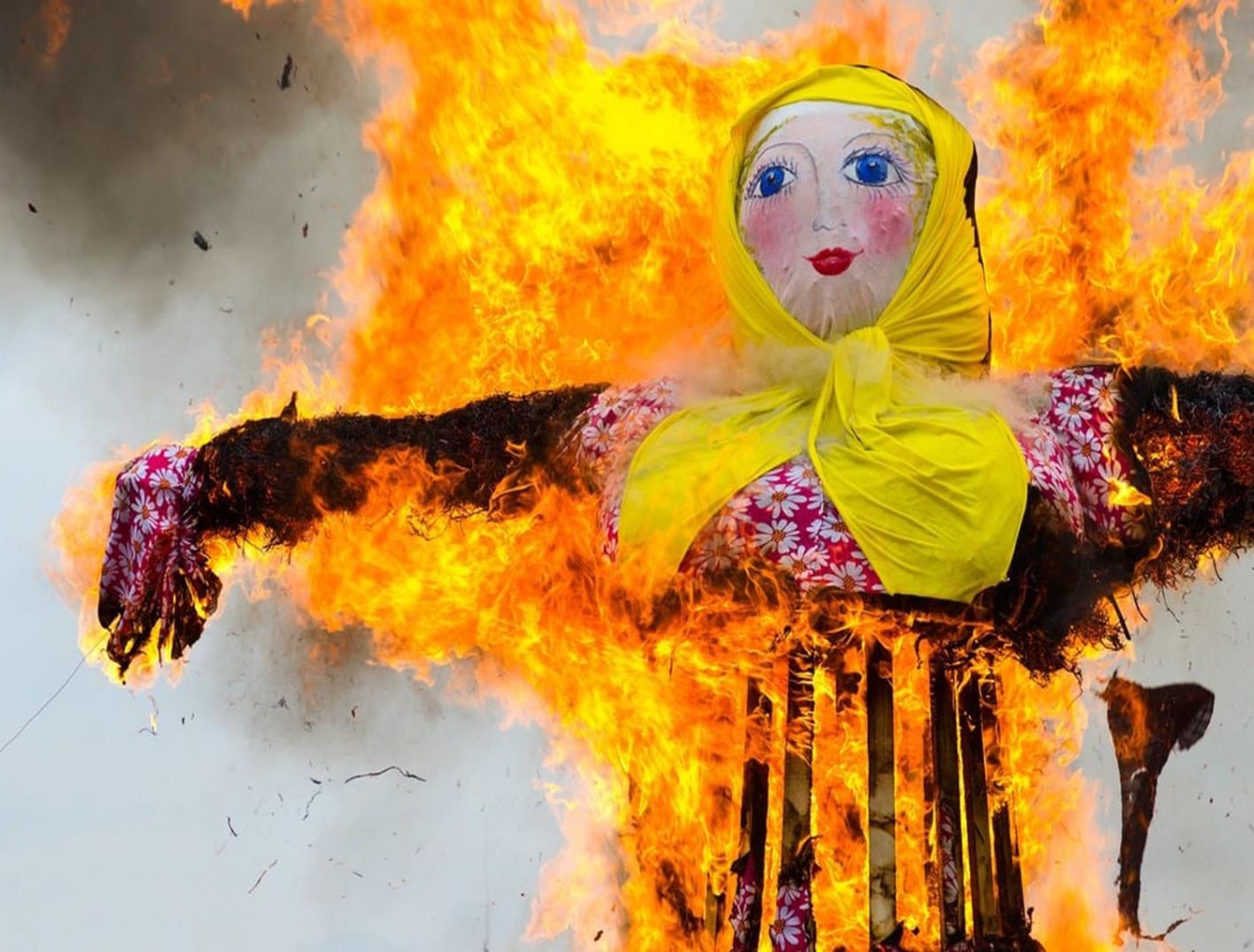 Слайд 9Р.Н.П. «Масленка» (календарная)  (выход всех классов)Финал                       Список использованной литературы.Кондратова Ю.А., Кухно Т.В., Гринчук О.И. Игралица. Новосибирск, 2000.Пушкина С.И. Мы играем и поём. Москва, выпуск №18, 2001.Суровяк Л.В. Школа этнической социализации детей раннего возраста. Новосибирск, 2004Чикунова Н.А. Прянична доска. Новосибирск, 2017.Интернет - ресурсДата: 14.03.2021 годМесто проведения: зал ДШИУчастники: классы народного и фольклорного пенияпредпрофессиональных и общеразвивающих программКонцертмейстер: Шадёркин Ю.П.